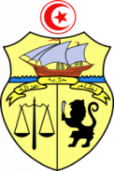 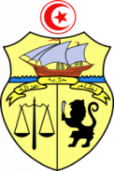 Fiche de candidatureProgramme de mobilité Erasmus+ entre l’Institut Supérieur des Etudes Technologiques du KEF et l’Université Hellenic Mediterranean University (Greece)Année Universitaire 2021/2022 – Semestre 2Public cible : Les étudiants inscrits en 3ème année et Master 2ème annéePrénom et nom : ……………………………………………………………………………………Date et lieu de naissance : …………………………………………………………………………CIN : ………………………………………………………………………………………………Classe :………………………………………………………………………………………………Téléphone : ………………………………………………………………………………………….Email : ………………………………………………………………………………………………